主题网络互动活动文案建议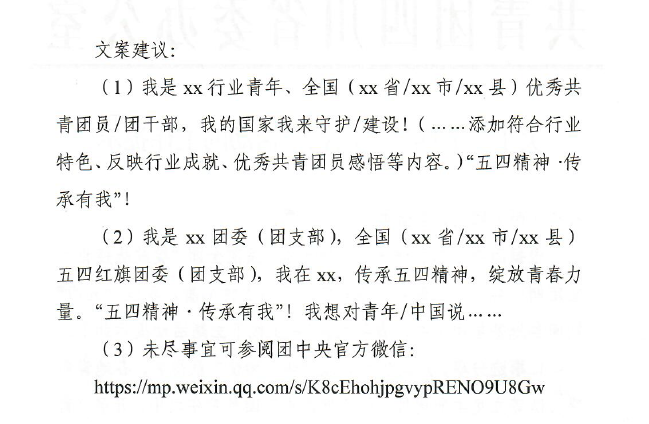 